26 июля 2013 года                                                                                                                    г. Санкт-ПетербургПервые аксессуары teXet! Портативные аккумуляторыКомпания «Электронные системы «Алкотел» открывает продажи первых аксессуаров бренда teXet.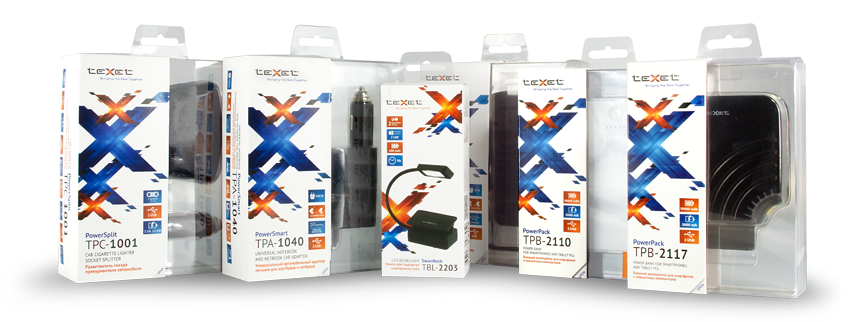 Внешние аккумуляторы teXet призваны решить одну из главных проблем энергоемкой техники – быстрый расход заряда при активном использовании. Портативные источники питания способны значительно продлить работоспособность устройств: пользователи смартфонов, планшетов, ридеров больше не будут привязаны к электрической розетке или бортовой сети автомобиля. Новые аксессуары teXet обеспечат свободу передвижений и коммуникаций.Линейку внешних аккумуляторов формируют два направления PowerPack и iPort. Модели отличаются дизайном и комплектностью, но неизменно совместимы с техникой всех популярных брендов. 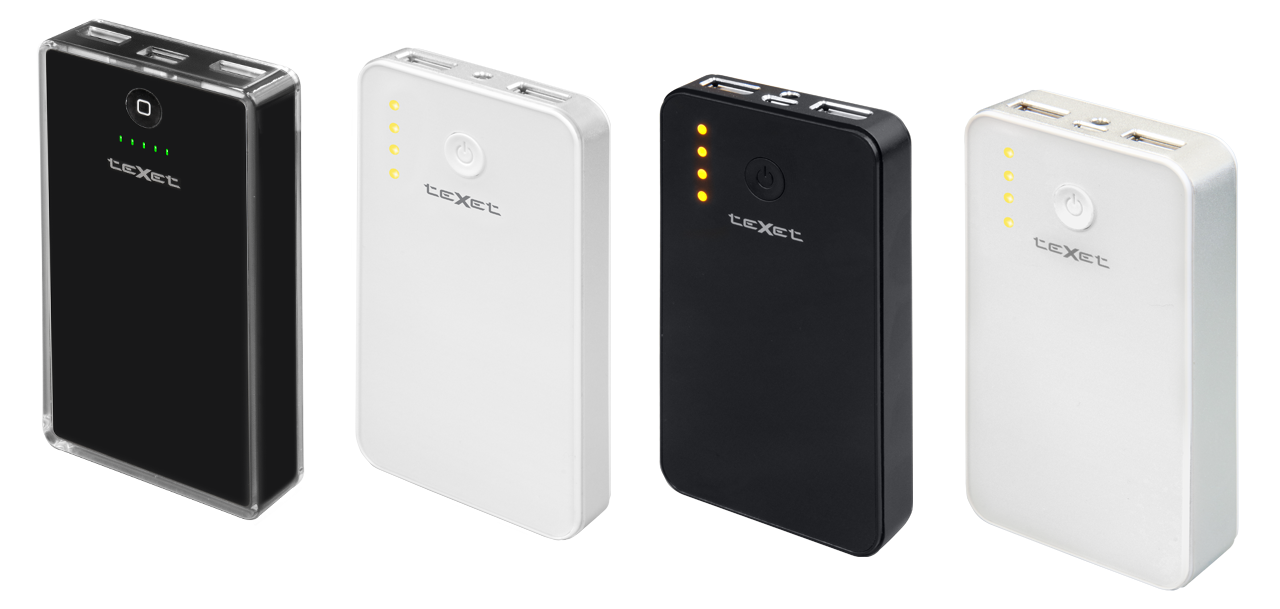  Модели PowerPack TPB-2110, TPB-2111, TPB-2112 и TPB-2113 с емкостью от 3400 до 10 000 мАч объединены оригинальным минималистичным оформлением корпуса и наличием набора коннекторов, позволяющих организовать заряд различных устройств от MP3-плееров до планшетов. Все PowerPack, кроме «младшей» модели, имеют два USB-интерфейса и могут заряжать одновременно, к примеру, два смартфона.iPort отличаются не меньшей дружелюбностью к различной портативной технике: в комплекте с внешними аккумуляторами идет универсальный кабель 2-в-1 microUSB/iPhone. Благодаря литий-полимерным элементам, которые послужили материалом для изготовления батареи, продукты получились очень легкими и миниатюрными. iPort TPB-2115 и TPB-2116 в сверхтонких корпусах и весом около 100 грамм легко поместятся в кармане или небольшой сумочке. Отдельного внимания заслуживает самый мощный из всех Power Bank TPB-2117. Внешний аккумулятор, имеющий максимальную емкость 10 400 мАч, незаменим в длительных поездках. С teXet TPB-2117 не нужно экономить батарею, можно жить полной жизнью – совершать звонки, работать в Интернете, делать снимки и наслаждаться мультимедиа. Предполагая, что модель особенно пригодится владельцам планшетов, разработчики оборудовали iPort выдвижной подставкой, которая позволяет установить планшетный компьютер в вертикальное положение для просмотра видео или чтения электронных книг. 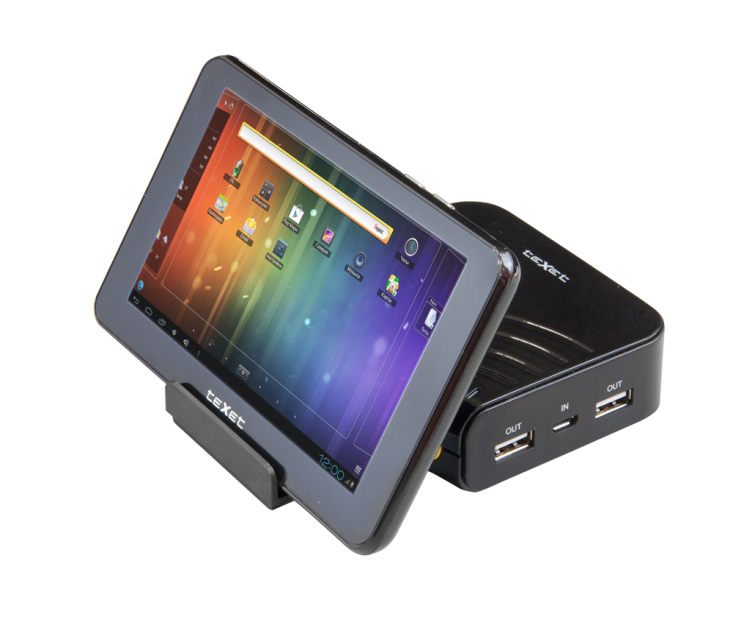 Компания «Электронные системы «Алкотел» традиционно сотрудничает только с проверенными заводами-производителями, зарекомендовавшими себя на европейском рынке. Все продукты нового направления teXet имеют двухлетнюю гарантию и проходят предпродажное тестирование. Внешний аккумулятор teXet – это инновационное решение для заряда мобильной техники. Среди семи представленных моделей PowerPack и iPort каждый пользователь сможет выбрать идеальный источник питания в зависимости от своих потребностей. Привлекательная стоимость, которая на 30%-40% ниже среднерыночной, делает полезные аксессуары teXet доступными для каждого.Торговая марка teXet принадлежит компании «Электронные системы «Алкотел», которая имеет 25-летний опыт производственно-внедренческой деятельности. Сегодня продуктовый портфель teXet представлен одиннадцатью направлениями: электронные книги, планшетные компьютеры, GPS-навигаторы, видеорегистраторы, смартфоны, мобильные телефоны, MP3-плееры, проводные и радиотелефоны DECT, цифровые фоторамки и аксессуары. По итогам 2012 года teXet входит в тройку лидеров по товарным категориям: электронные книги (доля рынка РФ в 20%), видеорегистраторы (14%), МР3-плееры (24%), цифровые фоторамки (13%). Торговая марка широко представлена в федеральных сетях: Евросеть, Связной, М.Видео, сеть Цифровых супермаркетов DNS, Эльдорадо, Техносила. В 2012 году состоялся запуск проекта по созданию собственной монобрендовой сети, открыты первые фирменные магазины teXet в Санкт-Петербурге. Больше информации на сайте www.texet.ruТехнические характеристики внешних аккумуляторов teXet PowerPack и iPort:Контактная информация teXetАдрес компании: г. Санкт-Петербург, ул. Маршала Говорова, д. 52.+7(812) 320-00-60, +7(812) 320-60-06, доб. 147Контактное лицо: Ольга Чухонцева, менеджер по PRe-mail: choa@texet.ruwww.texet.ruPowerPackTPB-2111PowerPackTPB-2112PowerPackTPB-2113PowerPackTPB-2110iPortTPB-2115iPortTPB-2116iPortTPB-2117Емкость3400 мАч5000 мАч8000 мАч10000 мАч2500 мАч5000 мАч10400 мАчТип аккумулятораLi-PolLi-PolLi-PolLi-PolLi-PolLi-PolLi-PolРазъем для зарядаmicroUSBmicroUSBmicroUSBmicroUSBmicroUSB,S30pinmicroUSB,S30pinmicroUSBВход/ВыходDC 5 ВDC 5 ВDC 5 ВDC 5 ВDC 5 ВDC 5 ВDC 5 ВМакс. Значение тока1 А1 А1 А1 А1 А1 АРазъемыUSBUSB Out 1USB Out 2USB Out 1USB Out 2USB Out 1USB Out 2USBUSBUSB Out 1USB Out 2Выходнаямощность5 Вт10,5 Вт10,5 Вт10,5 Вт5 Вт10 Вт10 ВтМаксимальное значениетока нагрузки1 А2,1 А дляOut 1 и Out 22,1 А для Out 1и Out 22,1 А для Out 1и Out 21 А2 А2,1 А для Out 1и Out 2Размеры60x110x13 мм60x110x17 мм60x110x22 мм65x120x20 мм62x117x12 мм60x116x18 мм89x89x27 ммВес115 г156 г211 г200 г79 г125 г261 гЦветовые решениячерныйбелыйчерныйбелыйчерныйбелыйчерныйбелыйбелыйбелыйчерныйКомплектностьUSB-кабельКоннекторы:miniUSB, microUSBдля iPhone/Samsung/LG /NokiaUSB-кабельКоннекторы: miniUSB, microUSBдля iPhone/iPad/iPhone/SamsungUSB-кабельКоннекторы:miniUSB,microUSBдля iPhone/iPad/iPhone/SamsungUSB-кабельКоннекторы:miniUSB, microUSBдля iPhone/iPad/iPhone/SamsungКабель 2-в-1 micro USB/iPhoneКабель 2-в-1 micro USB/iPhoneКабель 2-в-1 micro USB/iPhoneРРЦ1399 руб.1999 руб.2599 руб.2999 руб.1299 руб.1999 руб.2999 руб.